Rodičia s deťmi do 7 rokov	1.  Ivana Viktória Boďová 	KBBS Turčianske Teplice2. Jozef Krško			Martin3. Samuel Šulek		MŠ Zanovita4. Adam Thomka		Martin5. Zuzana Furová		Martin6. Ema Šarkanová		ŠK KompasDievčatá 8-13 rokov1. Miriam Šichtová		AK ZŤS Martin2. Ema Štilcová		Belá3. Nina Blahová		AK ZŤS Martin4. Silvia Šichtová		AK ZŤS Martin5. Adriana Šichtová		AK ZŤS Martin6. Katarína Šichtová		AK ZŤS MartinChlapci 8-13 rokov1. Jakub Šichta		AK ZŤS Martin2. Matúš Mencel		MŠK FOMAT Martin3. Andrej Lomnický		Drienok Mošovce4. Zdenko Cabuk		KBBS Turčianske Teplice5. Tomáš Blaho		AK ZŤS Martin6. Dominik Pasztor		AK ZŤS MartinDievčatá 14-18 rokov1. Petra Rohoňová		AK ZŤS Martin2. Mirian Hajrová		AK ZŤS MartinChlapci 14-18 rokov1. Lukáš Kubička		AK ZŤS Martin2. Tomáš Nosáľ		AK ZŤS Martin3. Ján Redecha		AK ZŤS Martin4. Tomáš Mencel		AK ZŤS Martin5. Adrián Beharka		AK ZŤS Martin6. Martin Homola		MŠK FOMAT Martin7. Milan Ursíny		MŠK FOMAT Martin8. Kristián Bielik		MŠK FOMAT Martin9. Dávid Dolezalek		MŠK FOMAT Martin10. Miloslav Šarlina		MŠK FOMAT Martin11. Kevin Švehla		MŠK FOMAT Martin12. Philippe Schmidt		MŠK FOMAT Martin12. Šimon Lipinský		MŠK FOMAT Martin12. Matej Ondruš		MŠK FOMAT Martin13. Adam Lilge		MŠK FOMAT MartinNordic Walking1. Ľubomíra Bieliková			Martin2. Nina Négerová				KBL Martin3. Zuzana Zemková				Martin4. Jana Pasztorová				MartinMuži A1. Lukáš Ďurec 		24:08		INTERŠPORT Žilina2. Dávid Žigo			24:33		PROefekt TEAM3. Robin Bučo			25:50		AK ZŤS Martin4. Ján Šulek			27:59		Prestigiorealizesport team Bratislava5. Filip Čiernik		29:26		KBBS Turčianske Teplice6. Pavol Melo			29:41		AO Žilina7. Ľuboš Thomka		30:21		Martin ŠKP RBL8. Jozef Dadko		30:32		BS Turany9. Martin Kučírek		30:37		Trebostovo	10. Dominik Škuta		33:55		Turčianske Teplice	11. Adam Jesenský		34:25	12. Tomáš Bugár		35:03		Martin	13. Tomáš Machník		36:58		AK ZŤS MartinMuži B1. Matúš Jurečka		26:02		T.A.T Martin2. Ján Néger			26:17		KBL Martin	3. Ivan Pavlík			26:42		KBBS Turčianske Teplice4. Vladimír Grečnár		27:15		Žilina5. Emil Penciak		27:45		Partizán Vrícko6. Maroš Teodor		28:36		Sunny Martin	7. Miroslav Varga		29:51			8. Martin Pekár		29:53		AK Baník Prievidza9. Miroslav Franko		30:13		RUN FOR FUN10. Peter Blaho		30:24		Martin11. Marián Bugoš		31:08		KBBS Turčianske Teplice12. Miroslav Uhlár		31:27		Vrbany	13. Ivan Bielik		33:27		Martin14. Zdenko Uhlár		33:39			15. Marián Kraľovanský	33:58		16. Diego Sanchéz		34:21	17. Peter Pasztor		34:22		Martin18. Pavol Valášek		34:28		Martin		19. Anton Dérer		34:46		20. Vojtech Král		37:37		Spišská Nová Ves21. Michal Pertzian		38:30		BEER.INSIDEMuži C1. Ján Michelík		31:50		Trian ŠK UMB Banská Bystrica2. Rudolf Pado		31:54		Liptovský Mikuláš3. Miroslav Bátora		32:36		Prievidza4. Ivan Melo			33:03		Žilina5. Branislav Urbán		34:20		T.A.T Martin6. Jozef Ovčáry		35:53		Martin7. Ján Jankovič		36:16		Štiavnička8. Branislav Hadár		38:16		Martin9. Radovan Rizman		39:17		Martin10. Peter Klocháň		41:12		MartinMuži D1. Stanislav Sviták		32:16		AK Žilina2. Pavol Ďurdík		33:09		BS Tatran Turany3. Dušan Laššák		33:58		AK ZŤS Martin4. Peter Fašung		35:22		Prievidza5. Dušan Šimko		35:25		JUKISS Prístrešky	6. Juraj Dojčár		35:43		BS Tatran Turany7. Juraj Chrenko		35:46		Baník Prievidza8. Vladimír Kaštier		35:49		BS Tatran Turany9. Pavel Hírošš		32:27		Sučany 10. Pavol Kincel		38:34		BS Tatran Turany11. Jozef Čaládik		43:37		Žabokreky12. Michal Šusták		43:39		HU KozárovceŽeny E1. Lenka Škutová 		32:25		KBBS Turčianske Teplice2. Danica Redechová		32:48		ŠKP Bratislava3. Miloslava Šticlová		36:01		Belá4. Klára Blahová		37:00		Martin	5. Lucia Ďuricová		38:30		AK ZŤS Martin6. Emília Melová		38:33		AO Žilina7. Lenka Gduľová		41:32		MartinŽeny F1. Katarína Paulínyová 	28:50		AK ZŤS Martin2. Denisa Nechalová		33:53		Alpha Medical3. Daniela Červeňová		36:33		Bystrička4. Liliana Hausnerová	38:14		Partizán Vrícko5. Lívia Uličianska		38:23		Turiec RunŽeny G1. Eva Budinská		37:32		OU Poluvsie2. Beáta Rizmanová		39:193. Alena Siptáková		40:50		Žilina4. Jana Podhradská		43:47		Ďanová5. Janka Matejová		43:55		BS Tatran TuranyPoďakovanie všetkým partnerom podujatia 	, podujatia  sa zúčastnilo 77 dospelých pretekárov a 35 detí .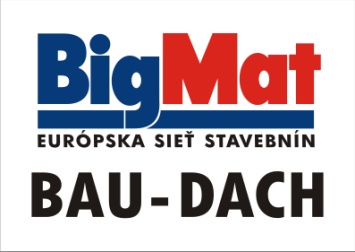 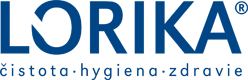 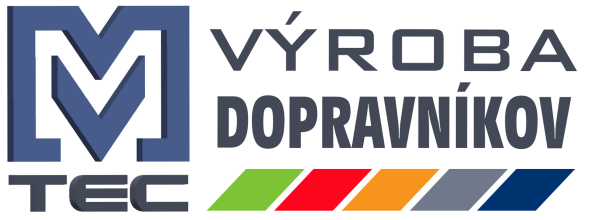 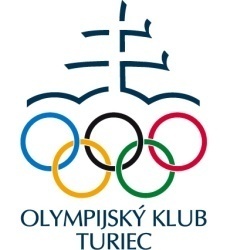 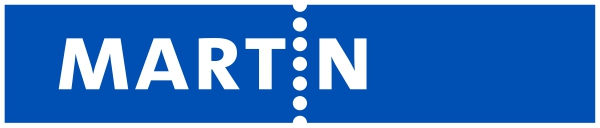 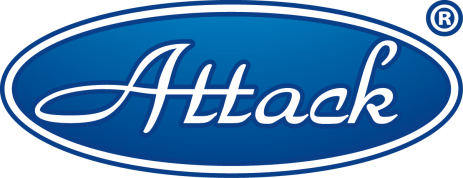 